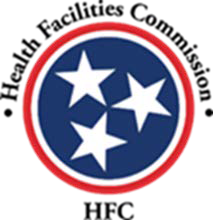 STATE OF TENNESSEEHEALTH FACILITIES COMMISSION665 MAINSTREAM DRIVE, SECOND FLOOR NASHVILLE, TENNESSEE 37243Nurse Aide RegistryEmployment VerificationName of Individual 	Certified Nurse AideSocial Security Number 	Date Eight (8) Hour Shift was worked 	Actual Date Shift Worked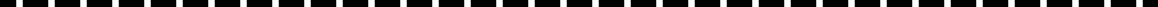 Under penalties of perjury, I 	,Name	, certify that the above referenced individualTitleworked at least one eight (8) hour shift during the last twenty-four (24) months at	.Name of FacilitySworn before me this 	 day of 	, 20	.Notary PublicMy Commission Expires 	Notary SealJJ/G4012091/NAHF-3777	RDA S836-1